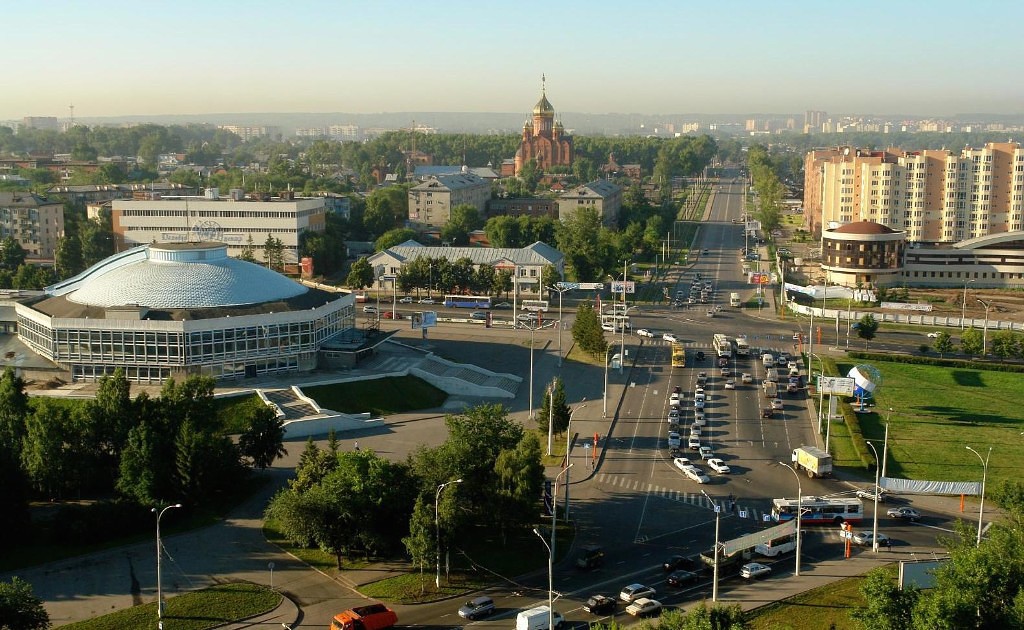 Обзор состояния рынка жилищного строительства и анализ предложения новостроек в сегменте массового жилья в городе Кемерово, реализуемых на коммерческой основе во 2 квартале 2014 года с дифференциацией по территориальному признаку, по типу домов, по срокам сдачи, по текущему этапу строительства домов, по материалу строительства, по количеству комнат.Периодичность  - кварталОтчет подготовлен на основе авторской методики Стерника Геннадия Моисеевича, главного аналитика Российской гильдии риэлторов.ОглавлениеI.	Аналитическая частьКраткое описание методики сбора и анализа информации ………………………………......31.     Выводы……………………………………………………………………………………...62.     Статистические данные, 2000-2013 гг ……………………………………………………73.    Планируемый ввод жилья в г. Кемерово в 2014 году…………………………………….84.    Динамика общих показателей  ..………………………………………………………......10                                                                                           5.    Структура предложения новостроек   .……………………………………………….…..136.    Зонирование территории г. Кемерово…………………………………………………….157.    Распределение средней цены 1 кв.м. по ценовым диапазонам ….…………...…….......198.    Зависимость средней цены 1 кв.м. от района расположения    ………………………...209.    Зависимость средней цены 1 кв.м от срока сдачи ...…………………………………….2210.  Зависимость средней цены 1 кв.м. от этапа строительства..………………………........2311.  Зависимость средней цены 1 кв.м. от класса качества ..……………………………......2412.  Зависимость средней цены 1 кв.м от количества комнат……………………………….2713.  Портрет "среднего дома"………………………………………………………………….2914.  Сравнительный анализ средних цен на квартиры в строящихся объектах и …….….        квартир, предложенных к продаже в сданных объектах ……………………………….29 II.      Описательная часть - база новостроек г. Кемерово Кировский район ………………………………………………………………………….27Район п. Южный ………………………………………………………………………….31Заводский район …………………………………………………………………………..39Рудничный район………………………………………………………………………….46Центральный район ……………………………………………………………………….60Жилой район Лесная поляна   ……………………………………………………………III.      ПриложенияПриложение №1. Единая классификация многоквартирных жилых новостроек ….75Приложение №2. Акции и спецпредложения, предоставляемые строительными компаниями…………………………………………………………………………...…80Приложение № 3. Числовая дискретная пространственно-параметрическая модель рынка строительства и продажи жилья…………………………………………………361. Выводы:Во 2 квартале 2014 года по официальным данным в городе Кемерово введено 49 074  квадратных метров. Суммарный итог 1 полугодия - 122,9 кв. м, что составляет 43,9 % от общего ввода жилья.Общий объём предложения первичного рынка жилья Кемерово в июне 2014 года составил 65 объектов (это на 10,2% больше чем в 1 квартале), в том числе 15 домов (23%)  - жильё повышенной  комфортности и 50 объектов (77%) – массовое жильё. Доля предложения первичного рынка в сегменте массового жилья по итогам 2 квартала 2014 года снизилась на 8% (с учётом объектов, сданных в эксплуатацию в отчётном периоде), хотя в количественном выражении объём предложения не изменился (50 новостроек).. Их общая площадь составила 367545,41 кв. м, это на 1,3% больше, чем в предыдущем отчётном периоде.Средняя цена предложения квадратного метра в новостройках по итогам 2 квартала 2014 года в целом по городу составила 41,68 тыс. руб., в сегменте массового жилья  - 40,99 тыс. руб. (квартальные изменения  -0,5%).В структуре предложения в зависимости от района за два года произошли кардинальные изменения: если раньше половина всех новостроек возводилась в Рудничном районе, то теперь явного лидера нет. Предложение строящегося жилья есть во всех районах примерно в равном объёме. Наибольший прирост средней цены квадратного метра по районам отмечен в новостройках Заводского района (+4,7%). Там же зафиксирована самая высокая средняя удельная цена за квадратный метр – 45,3 тыс.руб/кв.м.Наибольший объем первичного предложения квартир представлен в домах со сроком сдачи 4 квартал 2015 года – 29%.Самая высокая цена квадратного метра, по-прежнему, в новостройках «на сдаче» – 46,26 тыс. руб, что объясняется дефицитом предложения подобных объектов (обычно квартиры  в строящихся домах разбрают ещё на стадии строительства).Наибольшая доля предлагаемых к продаже объектов в сегменте массового жилья относится к комфорт-классу (58%), его доля увеличилась за квартал на 4%. Наибольшие квартальные изменения средней цены 1 кв. м в зависимости от класса качества отмечены в новостройках класса «эконом-стандарт» (+2,5%).  2. Статистические данные, 2008-2013 гг..Жилищное строительство в г. КемеровоВ 2013 году средняя обеспеченность населения общей площадью жилых квартир составила 21,7 кв. м на человека, что на 1,8 % больше по сравнению с 2012 годом.  Численность населения города растет. В 2013 году в Кемерове постоянно проживали 542 тыс. человек - почти на 4 тысячи больше по сравнению с 2012 годом.3. Данные о вводе жилья в Кемерово по итогам 1 полугодия 2014 г.В соответствии с Распоряжением Коллегии Администрации Кемеровской области от 12.02.2014 № 120-р «О развитии жилищного строительства в Кемеровской области» утвержден общий плановый объем ввода жилья на 2014 год в городе Кемерово 280,0 тыс. кВ. м, в том числе 40,0 тыс. кВ.м – ж.р. Лесная Поляна.По данным официального сайта Администрации Кемерово в 1-м полугодии текущего года в городе Кемерово введено в эксплуатацию 122,9 тыс. кВ. м жилья, что составляет 43,9 % от общего ввода жилья. Ключи от новых квартир получили 2 280 семей.Распределение ввода жилья за I полугодие 2014 года по типам застройкиВ сравнении с аналогичным периодом 2013 года (введено 120,0 тыс. кВ.м) ввода жилья увеличился на 2,4 %.Структура ввода жилья в эксплуатацию по районам В Рудничном районе введено в эксплуатацию 42,6 тыс. м2жилья, что составляет 34,7 % от ввода жилья за полугодие.В Заводском районе введено в эксплуатацию 26,6 тыс. м2жилья, что составляет 21,6 % от ввода жилья за полугодие.В Центральном районе введено в эксплуатацию 17,8 тыс. м2жилья, что составляет 14,5 % от ввода жилья за полугодие.В ж.р. Лесная Поляна в микрорайоне № 3 введено в эксплуатацию жилых домов общей площадью 12,2 тыс. м2, что составляет 9,9 % от ввода жилья за полугодие.За I полугодие 2014 года в эксплуатацию сдано три «социальных» жилых дома, общей площадью – 13000 м2, что составляет 10,6 % от ввода жилья за полугодие:ж.р. Ягуновский, Пионер, ул. Белозерная, 23;ж.р. Ягуновский, Пионер, ул. Белозерная, 25;ж.р. Кедровка, Промышленновский, ул. Стадионная, 29.Динамика ввода в эксплуатацию жилых домов при комплексном освоении микрорайонов 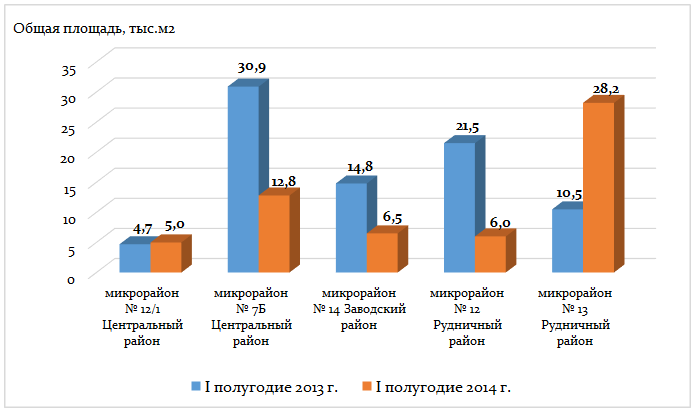 4. Динамика общих показателей первичного рынка жилья.Общий объём предложения новостроек Кемерово за отчётный период увеличился на 10,2% и составил 65 объектов, в том числе 15 домов  - жильё повышенной  комфортности и 50 объектов – массовое жильё. Далее в отчёте будет рассматриваться только сегмент массового жилья, доля которого составляет в общем объёме предложения 77%, что на 8% меньше чем в предыдущем периоде.Средняя удельная цена предложения квадратного метра в новостройках Кемерово в сегменте массового жилья во 2 квартале 2014 года составила 40,98 т.р., квартальные изменения являются статистически незначимыми, т.к. находятся в пределах погрешности (-0,5%). Таким образом, на первичном рынок жилья сохраняется ценовая стабилизация.При анализе изменения цен с учётом структурных сдвигов картина остаётся прежней: если сравнивать те объекты, продажи по которым велись во  2 квартале 2014 года и в предыдущем, то средний прирост цен по таким домам, очищенный от изменения структуры предложения, составил всего 0,3% (данный показатель является статистически незначимым). Выборка по таким новостройкам составила 37 объектов. В 2 объектах (5%) цена квадратного метра не изменилась. В 17 объектах (46%) зафиксировано снижение средней цены предложения от -0,5% до -8,%. Положительный прирост в диапазоне от 0,5% до 8% отмечен в 18 объектах (48%) . На следующей диаграмме представлена сравнительная динамика объёма предложения и средней цены предложения 1 квадратного метра на первичном рынке жилья Кемерово в сегменте массового жилья за последние пять лет. За 2 квартал 2014 года объём предложения новостроек в данном сегменте по сравнению с предыдущим периодом не изменился и составил 50 объектов. Наращивание объёмов предложения в течение прошлого года способствовало стабилизации цен на первичном рынке. По итогам 1 полугодия 2014 можно констатировать, что средняя цена предложения 1 кв. м на первичном рынке в сегменте массового жилья до сих пор не достигла докризисного показателя в 42 тыс рублей, а объём предложения достиг максимального показателя за всю историю наблюдений.  Во 2 квартале 2014 года количество новостроек в сегменте массового жилья, находящихся в активной стадии строительства, составило 68 многоквартирных жилых домов (с учётом объектов, сданных в эксплуатацию во 2 квартале 2014 года, и объектов, находящихся «на сдаче»), это на 19% больше, чем в предыдущем квартале. В то же время в структуре данной выборки в зависимости от статуса объекта произошли не только количественные, но и качественные изменения. На 8% уменьшилась доля домов, в которых есть продажи от застройщика ( в количественном выражении минус 1 объект). Доля строящихся домов, продажи которых ещё не начаты, увеличилась на 9% и составила 9%. Доля домов, в которых «от застройщика всё продано» по состоянию на июнь составила 13%, квартальные изменения (-1%). Рынок жилищного строительства в сегменте массового жилья, июнь 2014 г.В течение 2 квартала 2014 года стартовали продажи 10 новых домов: - ж/д Громовой, 4а (стр), мкр 3, Заводский район, - ж/д Комсомольский 29 (стр),ЖК «Крылья» Ленинский район,- ж/д 6 (стр),мкр 68, Ленинский район,- ж/д Притомский 10б-2 (стр), мкр. 7 б, Центральный район,- ж/д 12 (стр), ЖК «Золотые купола», мкр. 12/1, Центральный район,- ж/д Металлистов, 4 (стр), Кировский район.- ж/д Осенний б-р 11, 12, мкр 3, Лесная поляна,- ж/д Кедровый б-р 5,6,  мкр 2, Лесная поляна.Во 2 квартале 2014 года началось строительство 3-х домов:- ж/д Громовой, 4а (стр), мкр 3, Заводский район, ООО «Партнёр»- ж/д 25, ЖК «Серебряный бор», мкр.12,  Рудничный район, ООО «Програнд»- ж/д 2/1, 3, мкр 12 а, Рудничный район, ООО «СДС-финанс»- ж/д ул. Советская, ж.р. Кедровка, ООО «Програнд»- ж/д 6 (стр), мкр 68, Ленинский район, ООО «ФРЖС»- ж/д Молодёжный 70 б, кв. 60, Заводский район, ООО «Пиллон»- ж/д 12 (стр), мкр. 12/1, Центральный район, ООО «СДС-финанс»- ж/д 13, 21, 22 (стр), мкр. 7б, Центральный район, ООО «СДС-финанс»- ж/д Комсомольский 29 (стр), Ленинский район, ООО «МК-Строй»	Стоит отметить, что большинство застойщиков предпочитают открывать продажи квартир одновременно с началом строительства. Особенно, когда дело касается точечной застройки. При комплексном освоении территории ситуация иная: в этом случае застройщик регулирует объём предложения в зависимости от темпов продаж и не торопится анансировать продажи объектво на начальном этапе строительства.5. Структура предложения новостроек.В зависимости от стадии строительства структура рынка по сравнению с предыдущим кварталом изменилась следующим образом:- в два раза уменьшилась доля объектов на подготовительной стадии;- доля объектов на стадии возведения стен увеличилась на 9%;- на стадии отделочных работ на 12% увеличилось число объектов;- доля сданных объектов уменьшилась на 3%.По состоянию на июнь 2014 года более половины всех строящихся домов, находящихся в продаже, находились на стадии возведения стен. Треть новостроек от всей выборки находится на стадии отделочных работ и в процессе сдачи. Таким образом, изменения, произошедшие в структуре первичного рынка во 2 квартале 2014 года, свидетельствуют о высоких темпах строительства за счёт перехода объектов из одной стадии строительства на другую. Структура предложения новостроек в зависимости от района представлена на следующей диаграмме. Впервые за последние несколько лет в данной выборке сменился лидер  - 1 место в рейтинге по количеству новостроек занял Центральный район.Итак, самая большая масштабная стройка ведётся сейчас в Центральном районе (23% предложения) – это мкр. 7б и мкр. 12/1 (застройщик «СДС-финанс»). Продолжается строительство жилого микрорайона № 15а, расположенного между улицами пр. Московский, пр. Притомский и ул. Терешковой (застройщики «Промстрой» и «СибирьИнвестХолдинг»).В Рудничном районе (21% предложения) ведётся застройка микрорайонов № 12, 13 и 12а (застройщики «ФРЖС Кемеровской области», «Програнд» и «СДС-финанс»), а также точечное строительство по ул. Смирнова и в ж.р. Кедровка. В Лесной Поляне (18% предложения) ООО «Промстрой» возводит 5-ти этажные монолитные дома (б-р Кедровый во мкр. 2 и б-р Осенний в мкр. 3).На Южном (14% предложения) ведётся строительство в мкр. 3 (застройщик «Фонд недвижимости») и продолжается застройка мкр. 14 (застройщики «СибирьИнвестХолдинг», «Тибет СВ» и «МК-строй»). В Заводском районе (10% предложения) осваиваются 52 мкр. (застройщик «Кемеровогражданстрой») и кв. 60а на ФПК (застройщики «СибГрад» и «Пиллон»), заканчивается точечное строительство в кв. 60 (застройщики «Тибет-СВ» и «СибБизнесКонслатинг»).В Ленинском районе (8% предложения) строится жилой микрорайон № 68, расположенный на пр. Комсомольский (застройщик «ФРЖС Кемеровской области»). В Кировском районе (6% предложения) точечная застройка по пер. Леонова, 4, пер. Рекордный и ул. Металлистов, 4.Квартальные изменения в структуре предложения первичного рынка жилья Кемерово выглядят следующим образом: на 2% уменьшилась доля Заводского района и п. Южный, на 1% уменьшились доли Рудничного района. Не изменилось количество в Ленинском и Кировском районах. Увеличил свою долю в структуре предложения первичного рынка: Центральный район (+ 5%).В структуре предложения по технологии строительства значительных изменений за квартал не произошло. Большинство домов возводится в  монолитной технологии (39%), квартальные изменения составили +1%. Второе место по количеству новостроек принадлежит панельному домостроению (27%), минус 1% за квартал.  Доля каркасного домостроения не изменилась за квартал и составляет 24%.  Следует отметить, что за последние два года структура предложения новостроек кардинально изменилась: в 2011 году преобладали каркасные дома, их доля в общей выборке составляла порядка 40%, за ними шли дома в панельной технологии  - в пределах 30%, остальные 30% делили между собой кирпичные и монолитные дома. Увеличение доли монолитного домостроения в структуре предложения связано с переориентацией застройщика Лесной поляны с коттеджной застройки на многоквартирную. 2-й и 3-й  микрорайоны Лесной поляны в общей сложности включают в себя 28  пятиэтажных жилых домов.   6. Зонирование территории г. КемеровоЗоны на карте города.Административно Кемерово разделено на правобережную и левобережную часть рекою Томь. В настоящее время в состав города Кемерово входит 9 административных районов: в том числе, 5 внутригородских районов, а также 4 жилых района (ж.р.), исторически сложившихся на месте разработки угольных месторождений: Ягуновский, Промышленновский, Кедровка, Пионер, город-спутник «Лесная Поляна», строительство и заселение которого начато в 2008 году. В левобережной части города находятся Завóдский, Центральный, Ленинский районы и ж.р. Ягуновский, Пионер; на правом берегу расположены: Рудничный, Кировский районы, ж.р. Кедровка и Промышленновский, город-спутник «Лесная Поляна».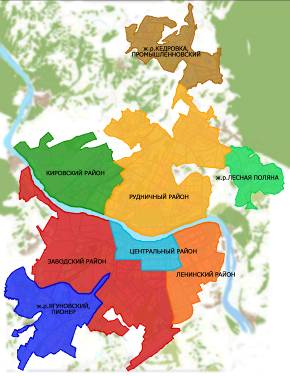 Заводский район, самый большой по занимаемой площади в городе, включает в себя несколько зон, которые различаются по близости к центру, качеству жилищного фонда, транспортным магистралям и плотности застройки. Статус этих зон и цены на жильё существенно различаются, поэтому мы выделили на его территории несколько топонимических зон: п. Южный, микрорайон ФПК, район Швейной фабрики, частный сектор завокзальной территории.    Зоны на карте города в зависимости от удалённости от центра.На следующей карте представлено разбиение зон Кемерово на 4 типа в зависимости от удалённости от центра города. Коричневым цветом отмечен Центральный район города,  красным – среднеудалённые зоны престижных спальных районов, бледно-розовым  отмечены удалённые зоны города и белым цветом  - значительно удалённые зоны пригорода.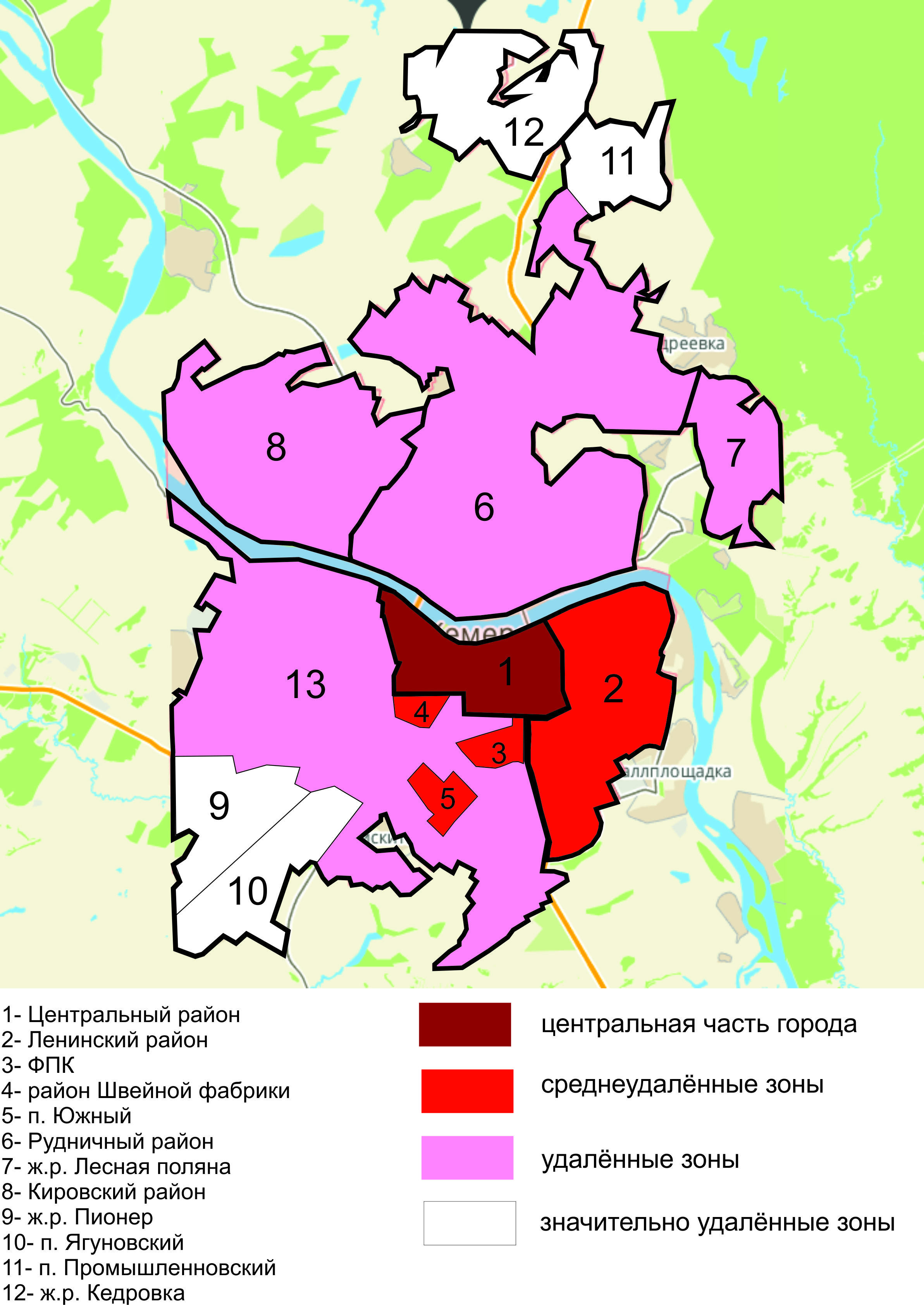 Средние цены на рынке строительства и продажи жилья по зонам Кемерово.В выделенных зонах была рассчитана средневзвешенная цена предложения 1 кв.м. Каждой зоне был присвоен цвет в зависимости от величины средней цены. Каждой зоне был присвоен цвет в зависимости от величины средней цены.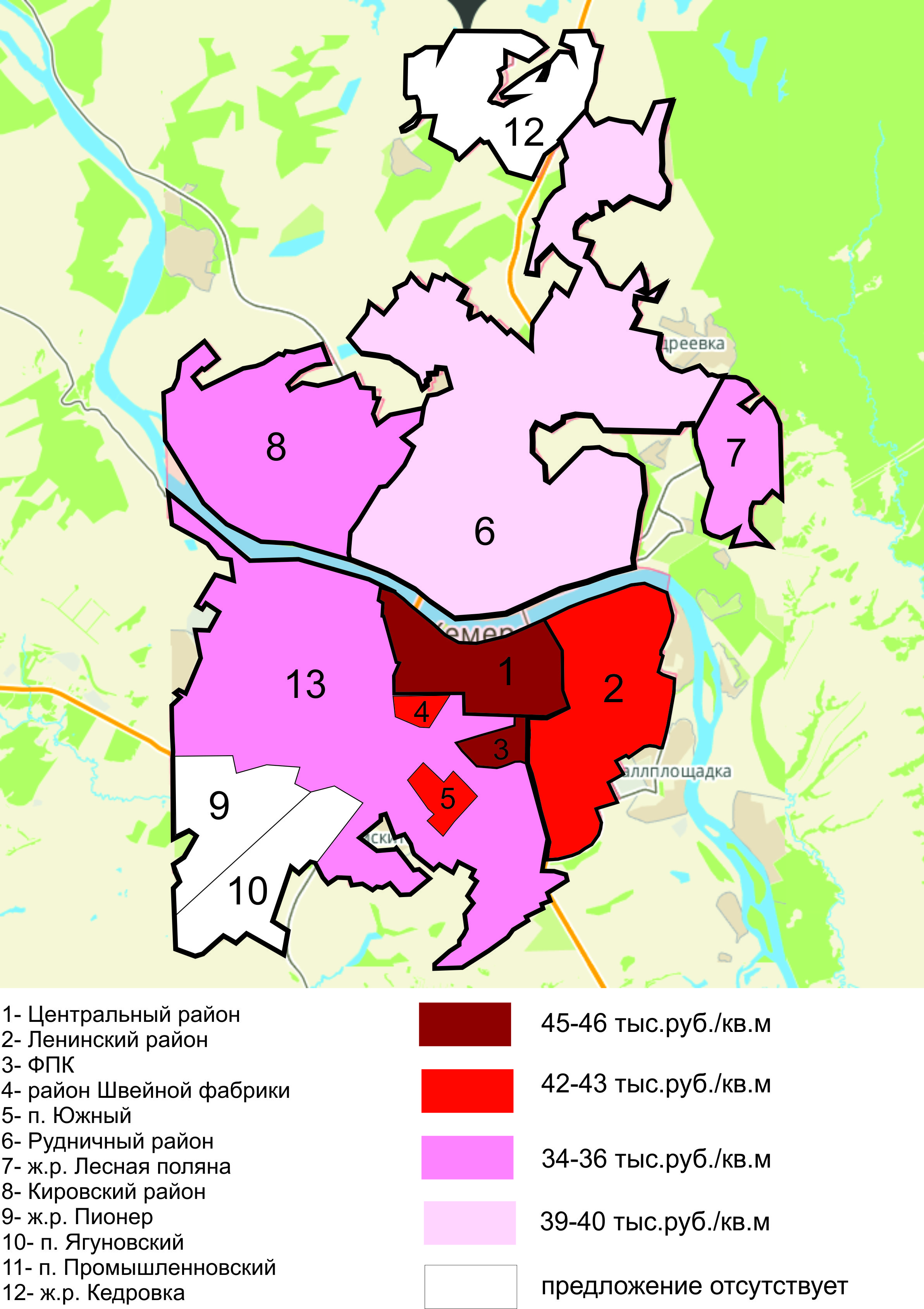 7. Распределение средней цены 1 кв.м. по ценовым диапазонам.В структуре предложения первичного рынка по ценовым дипазонам по-прежнему преобладают 2 сегмента: жильё с ценой квадратного метра от 35 до 40 тыс руб. (41% от общего количества) и новостройки с ценой  в дипазоне от 40 до 45 тыс.руб. за квадратный метр (39%). Наиболее значимые изменения произошли в сегменте «от 35 до 40 тыс.руб./кв.м» - его доля за квартал увеличилась на 9%. На 8% уменьшилась доля нижнего ценового сегмента в диапазоне от 30 до 35 тыс руб./кв.м.  Доля остальных сегментов изменилась незначительно. Следующая диаграмма иллюстрирует изменения в структуре рынка новостроек по ценовым диапазонам, начиная со 2 квартала 2011 года. Если структуру первичного рынка по ценовым диапазона проанализировать в динамике, то можно выделить несколько ключевых моментов: - во-первых, исчезнувший с рынка  в конце 2012 года сегмент жилья в диапазоне от 30 до 35 тыс.руб./кв. м, вернулся на рынок во 2 квартале 2013 года и продолжал увеличивать свою долю начала 2014 года.- во-вторых, в 3 квартале 2013 года сегмент в диапазоне от 35 до 40 тыс.руб./кв.м, долгое время доминирующий в структуре предложения новостроек, уступил место лидера сегменту с ценой квадратного метра от 40 до 45 тыс.руб. - в-третьих, в отчётном периоде произошло значительное уменьшение доли самого дешёвого жилья в диапазоне от 30 до 35 тыс.руб./кв.м, это дало возможность сегменту от 35 до 40 тыс.руб. кв.м увеличить свою долю и сравняться с лидером.8. Зависимость средней цены 1 кв. м. от района расположения.Изменился рейтинг районов Кемерово в зависимости от средней цены предложения 1 квадратного метра. На первое место вышел Заводский район (45,3 тыс.руб./кв.м), потеснив прежних лидеров Центральный и Ленинский районы (44,9 тыс.руб./кв. м и 43,1 тыс.руб./кв.м соответственно). Второй квартал подряд снижается цена квадратного метра в новостройках Кировского района, в июне 2014 года она составила (34,5 тыс.руб.) Максимальные квартальные изменения зафиксированы в Заводском районе (+4,7%), в общей сложности за 1 полугодие 2014 года средняя цена предложения новостроек в данном районе выросла более чем на 10%. За тот же период в Кировском районе  произошло снижение данного показателя на 8%. Небольшое снижение за квартал показали п. Южный и Рудничный район (-1,2% и -1,9% соответственно). В остальных районах отмечены незначительные колебания средней цены предложения квадратного метра в пределах статистической погрешности.В следующей таблице приведены данные о цене 1 кв.м на первичном и вторичном рынке жилья в разбивке по районам и показатели, характеризующие отклонение средней цены 1 кв.м в каждом районе от средней цены 1 кв.м по городу. По-прежнему, максимальное значение этого показателя зафиксировано на первичном рынке на ФПК 112% и в Центральном районе 109%. На вторичном рынке – 109% в Центральном и 105% в Ленинском районе. Причём, если в Центральном, Ленинском и рудничном районах индекс отклонения от средней цены по городу на первичном рынке и выторичном рынке одинаковы, то в микрорайоне ФПК разница между этими двумя индексами составляет 10%. Другими словами, средняя цена предложения в новостройках ФПК превышает среднюю цену в среднем по городу на 12%, а на вторичном рынке жилья всего на 2%. В целом по городу индекс соотношения средней цены квадратного метра первичного рынка ко вторичному рынку за квартал уменьшился на 1% и составил по итогам 75%.   9. Зависимость средней цены 1 кв. м. от срока сдачи объекта.Следующая диаграмма отображает структуру предложения новостроек в зависимости от срока сдачи объекта.  Если в 1 квартале 2014 года наибольшая доля в выборке принадлежала объектам со сроком сдачи 4 квартал 2014 года (26%), то в отчётном периоде доля таких объектов составляет всего 12% от общего объёма предложения. По итогам 2 квартала 2014 года в структуре предложения новостроек в сегменте массового жилья преобладают дома со сроком сдачи 4 квартал 2015 года (29%), квартальные изменения составили +7%. Второе место у домов со сроком сдачи 2 кв. 2015 года (23%), квартальные изменения +11%. До конца 2014 года к сдаче в общей сложности запланировано 20% от общего количества предлагаемых к продаже новостроек, на 2015 год суммарно 68%. Продолжает уменьшаться доля сданных домов в общем объёме предложения, во втором квартале она составила всего 2% (в количесвтееном выражении это всего 1 объект), это на 4% меньше, чем в предыдущем квартале. Данный факт свидетельствует о том, что покупатели предпочитают приобретать квартиру ещё на стадии строительства, не боясь инвестировать в стройку.На следующей диаграмме представлена зависимость средней цены предложения 1 кв. м. строящегося жилья от срока сдачи объекта. Самая низкая цена 1 кв. м. в строящихся домах со сроком сдачи 4 кв. 2015 года – 38,47 тыс. руб.. Наибольшее значение данного показателя в сданном доме ул. Тухачевского, 49б – 52,14 тыс.руб./кв.м. На втором месте новостройки со сроком сдачи во 2 и 3 квартале 2014 года.  10. Зависимость средней цены 1 кв. м. от этапа строительства.Средние цены предложения 1 кв.м по этапам строительства по итогам 2 квартала 2014 г. представлены ниже в на диаграмме. Самая высокая цена квадратного метра, по-прежнему, в новостройках «на сдаче» – 46,26 тыс. руб, что объясняется дефицитом предложения подобных объектов (обычно квартиры  в строящихся домах разбрают ещё на стадии строительства). Самая низкая цена предложения квадратного метра – в новостройках на стадии возведения стен – 39,5 тыс.руб.. Высокий уровень цен в новостройках на стадии подготовительных работ и фундамента (41,6 тыс.руб./кв.м) объясняется отсутствием конкуренции в местах застройки и желанием застройщика продать по максимальной цене (в условиях нерастущего рынка).Далее в таблице представлены квартальные изменения средней цены  предложения 1 кв. м в новостройках в зависимости от этапа строительства. Отрицательная динамика зафиксирована в сегментах на стадии «отделочных работ» (-2,5%) и на стадии возведения стен (-6%). Заметно выросла средняя цена предложения в объектах, находящихся на сдаче (19%) и на стадии фундамента (14%). Такие значительные колебания объяснятются не ростом цен, а структурными сдвигами (появлением новых объектов в выборке).Изменения средней цены предложения 1 кв. м в зависимости от этапа строительства11. Зависимость средней цены 1 кв. м. от класса качества.При сохранении объёма предложения новостроек в сегменте массового жилья в выборке произошли структурные измения в зависимости от класса качества: доля объектов, относящихся к комфорт-классу, увеличилась на 4% и составила в июне 2014 года 58%. Одля новостроек класса экном-стандарт снизилась за квартал на 6%, в свою очередь доля малогабаритного жилья увеличилась на  2%. Таким, образом, можно не опасаться перенасыщения рынка предложением маленьких по площади квартир, в ближайшее время дефицит просторного качественного жилья в Кемерово не грозит.Закономерно, что самым дорогим сегментом массового жилья по цене квадратного метра является комфорт-класс – 42,24 тыс. руб./кв.м, на втором месте эконом-стандарт – 39,7 тыс. руб./кв.м, и самая низкая цена в классе малогабаритного жилья – 34,71 тыс. руб./кв.м. В тех сегментах, где наблюдалось увеличение доли в структуре предложения, зафиксировано снижение средней цены квадратного метра: в сегменте малогабаритного жилья (0,8%) и в сегменте «комфорт-класса» (-2,3%). И наоборот, эконом-стандарт уменьшил свою долю, но при этом средняя цена квадрата подорожала  (+2,5%).Анализ объёма предложения с помощью метода исключения структурных сдвигов  корректирует полученные данные: если брать во внимание только те объекты, которые продавались как во 2 квартале 2013 года, так и в 1 квартале 2014 года, то все сегменты демонстрируют незначительный положительный прирост в пределах 1%. Таким образом, понижение показателей средней цены в сегменте «комфорт-класса» и повышение в сегменте «эконом-стандарт» произошло за счёт выхода на рынок новых объектов.По итогам 2 квартала 2014 года самые дорогие квартиры продаются в Центральном, Ленинском районах и на ФПК. В удалённых от центра города районах (Кедровке, Кировском, Лесной Поляне) можно купить жильё высокого качества по самой низкой цене – 34000-36000 руб./кв.м.. Минимальная средняя цена в строящемся доме была зафиксирована в новостройке с малогабаритными квартирами в Кировском районе (ул. Металлистов, 4) по цене 33,5 тыс.руб./кв.м, максимальная цена предложения 1 кв.м зафиксирована в новостройке комфорт-класса Центрального района (микрорайон 7 Б) – 52,2 тыс. руб./кв. м (ж/д 46 а).Самый многочисленный комфорт-класс представлен практически во всех районах города, кроме Кировского района, что вполне логично. Подобные объекты присутствуют во всех районов (за исключением Ленинского района). Малогабаритное жильё возводится в настоящее время только в Кировском районе. Дом с квартирами площадью 26 кв. м появился и в Лесной поляне. Теперь в этом жилом районе представлен полный ассортимент массового жилья. Таким образом, жилой район Лесная поляна выгодно отличается от остальных не только ценой квадратного метра, качеством возводимых  новостроек, но и наиболее разнообразным ассортиментом.12. Зависимость средней цены 1 кв. м. от количества комнат.Как правило, застройщик выставляет дифференцированные цены на жильё в зависимости от размера квартиры. Самая высокая цена квадратного метра в однокомнатных квартирах, самая низкая цена - трёхкомнатных. 4-комнатные квартиры имеются только в домах повышенной комфортности, поэтому в среднем по городу цена квадратного метра «четырёшки» самая высокая, однако в виду малонаполненности группы (всего 2 объекта) данный показатель является некорректным. Средние цены предложения 1 кв. м по состоянию на июнь 2014 года представлены в следующей диаграмме.По итогам 2 квартала 2014 года сегменты по количеству комнат показали разнонаправленную ценовую динамику. Небольшой положительный прирост средней цены предложения 1 кв. м отмечен только в  сегменте 3-х и 4-комнатных квартир. В сегменте двухкомнатных квартир показатель средней цены предложения 1 кв. м остался на прежней отметке. Отрицательную динамику продемонстрировали однокомнатные квартиры (– 3,2%).Ниже в таблице представлена зависимость средней цены предложения от местоположения дома и площади квартиры. По данным сравнительного анализа во 2 квартале 2014 года самый «дорогой квадратный метр» в 1-комнатных квартирах Заводского района – 47,75 тыс. руб. (мкр. ФПК), «самый дешёвый» в 2-комнатных квартирах Кировского района – 33,97 тыс. руб.. Распределение цен и площадей квартир по районам г. Кемерово, июнь 2014 г.Наибольшую положительную ценовую динамику по итогам 2 квартала 2014 года показали новостройки в п. Южный: средняя цена предложения 1 кв. м  в 2-комнатных квартирах увеличилась на 3,7% и в 1-комнатных квартирах Заводского района на 3,4%. Максимальное снижение данного показателя отмечено в 1-комнатных квартирах Кировского района (-4,8%) в сегменте однокомнатных квартир.13.Портрет «среднего дома»В среднем доме 3 подъезда, 11 этажей. Среднее число квартир в доме – 139 шт. (1,5% к 1 кварталу 2014 года). Средняя общая площадь дома – 7431,90 кв. м (-2,8% к предыдущему кварталу). Таким образом, средняя площадь квартиры составляет 53,46 кв. м (-4,2% к 1 кварталу 2014 года). В среднем дом строится 8 кварталов. Как указано выше, средняя цена 1 кв. м составляет 40,98 тыс. руб., следовательно, средняя квартира стоит 2 190,79 рублей (на -4,3% меньше, чем в предыдущем квартале).Средняя однокомнатная квартира имеет общую площадь 40 кв. м (0% к 1 кварталу 2014 года)   и среднюю цену 42,18 тыс. руб. за 1 кв. м Средняя двухкомнатная квартира имеет общую площадь 57,45 кв. м (-2,6% к 1 кварталу 2014 года) и среднюю цену 40,66 тыс. руб. за 1 кв. м Средняя трёхкомнатная квартира имеет общую площадь 81,3 кв. м (0% к 1 кварталу 2014 года) и среднюю цену 40,41 тыс. руб. за 1 кв. м.Средняя четырёхкомнатная квартира имеет общую площадь 98,7 кв. м (0,7% к 1 кварталу 2014 года) и среднюю цену 42,01 тыс. руб. за 1 кв. м.	14. Сравнительный анализ средних цен на квартиры в строящихся объектах и квартир, предложенных к продаже в сданных объектах.      Среди исследуемых нами объектов нового строительства в сегменте массового жилья наиболее высокие цены предложения традиционно были зафиксированы на квартиры в домах, уже сданных в эксплуатацию. В июне 2014 года в структуре предложения новостроек в сегменте массового жилья присутствовал только один такой объект (жилой дом ул. Тухачевского, 49б), к продаже в нём предлагались одно- и двухкомнатные квартиры по средневзвешенной удельной цене 52,14 тыс. рублей за 1 кв. м (для сравнения: средняя цена предложения 1 кв. м в этом доме в однокомнатных квартирах  составила 53,48 тыс. руб., в двухкомнатных квартирах -  50,79 тыс. руб.).Таким образом, квартальные изменения в секторе жилья, находящегося в активной фазе строительства, составили 0,4% и средневзвешенная удельная цена предложения 1 кв. м в данном сегменте составила 40,65 тыс. рублей.  В сегменте объектов, сданных в эксплуатацию, положительный прирост 5,5%. Таким образом, индекс ценового разрыва между сегментами «готового» и «строящегося» жилья увеличился и во 2 квартале 2014 года составил  128.Показатели2008200920102011201220132014ПоказателифактфактфактфактфактоценкапланВвод в эксплуатацию жилых домов за счет всех источников финансирования (тыс. кв. м общей площади)300 262, 6234 268,7 270,1282320в т.ч. индивидуальные жилые дома, тыс.кв.м38,4546,055790,460,642,015в т.ч. многоквартирные дома, тыс.кв.мн/дн/д176,9178,3209,5240305динамика ввода жилья к предыдущему периоду111%87,5%89,1%114,8%100,5%104,4%113,5%  Показатели2010факт2011 факт2012факт2013 оценкаЧисленность постоянного населения города (среднегодовая) – всего (тыс. человек)532,85532,72537,1542,0Среднедушевой доход на одного жителя (руб. в месяц)20 629,822 612,924 602,626 889,5Реальные денежные доходы (% к предыдущему году)106,3101,4104,9105,0 ОбъектыI полугодие 2014 годаI полугодие 2014 года ОбъектыКоличество квартирОбщая площадь квартир, тыс.м2Многоэтажные жилые дома1 96998,2Индивидуальные жилые дома10312,5Итого по г. Кемерово:2 072110,7ж.р. Лесная Поляна20812,2ВСЕГО:2 280122,9№ п/пНаименование районаОбщая площадь,тыс.м2Общая площадь,тыс.м2№ п/пНаименование районаI полугодие 2013 г.I полугодие 2014 г.1.Рудничный район42,242,62.Центральный район35,617,83.Заводский район19,326,64.Кировский район-10,05.ж.р. Лесная Поляна7,512,26.ж.р. Ягуновский, Пионер15,48,77.ж.р. Кедровка, Промышленновский-5,0Итого: 120,0122,9Ведутся ли продажи квартир в строящемся доме:Число домовДоля домов в процентах от общего числаЧисло квартир (примерное)доля числа квартир от общего числаесть в продаже квартиры от застройщика5074%695572%от застройщика всё продано812%109011%продажи ещё не начаты, дом строится1015%163117%Итого:68100%9676100%районПлощадь, кв.мНаселение, чел.Год образованияЖилищный фонд, домовУлицы и переулкиРудничный  54 00052 900 19329408376Ленинский22 000138 900197844619Центральный12 500 10096019411008 чд+823 кд88Заводский55 000141 50019458498 чд+489 кд311Кировский70 00057 80019343579 чд+353 кд106Ж.р. Ягуновский, п.Пионер3 16517 8401996Ж.р. Кедровка, Промышленновский2 25225 2003316Ж.р. Лесная поляна16 153,26 0002008райончисло объектовсредняя цена 1 кв.м средняя цена 1 кв.м отклонения от средней по городу, в %отклонения от средней по городу, в %соотношение средних цен первичных/вторичныхрайонпервичный рынокпервичкавторичкапервичкавторичкасоотношение средних цен первичных/вторичныхЦентральный1144,8657,41109%109%78%Ленинский443,0757,23105%105%75%Рудничный1039,3052,5896%96%75%Заводский142,8344,53105%82%96%ФПК445,8855,92112%102%82%Южный742,2354,46103%100%78%Кировский334,5442,6984%78%81%Лесная поляна936,0452,8288%97%68%средняя по городу4940,9854,6175%ЭтапСредняя цена 1 кв.м, тыс. руб.Средняя цена 1 кв.м, тыс. руб.Квартальный прирост, в %Этап1 кв. 2014 года2 кв. 2014 годаКвартальный прирост, в %На сдаче38,646,2619Отделочные работы43,242,09-2,5Коробка готова38,6н/дн/дВозведение стен41,339,03-6Фундамент36,641,6313,74Подготовительные работы39,541,926,1Класс  качествамалогабаритное жильёмалогабаритное жильёэконом-стандартэконом-стандарткомфорт-класскомфорт-класскол-воценакол-воценакол-воценаЦентральныйн/дн/д143,32945,09Ленинскийн/дн/д343,21243,5Рудничныйн/дн/д638,95439,82Заводскийн/дн/дн/дн/д545,27Южныйн/дн/д440,31344,8Кировский234,06135,5н/дн/дЛесная поляна136337,06635,36средняя по городу334,711839,702942,24район Кемерово1-комнатные1-комнатные2-комнатные2-комнатные3-комнатные3-комнатные4-комнатные4-комнатныерайон Кемеровосредняя площадьср цена 1 кв.мсредняя площадьср цена 1 кв.мсредняя площадьср цена 1 кв.мсредняя площадьср цена 1 кв.мЦентральный41,3146,8162,5244,6692,2844,21н/дн/дЛенинский36,8843,9657,6542,8379,8342,41н/дн/дЗаводский40,5647,7560,5544,4180,2042,999943,43Южный40,1145,8558,5442,4392,4842,04н/дн/дРудничный36,4941,1160,138,7477,5438,4597,3540,6Кировский29,383547,6433,9756,9134,47н/дн/дЛесная поляна44,4235,7254,3536,0673,3335,28н/дн/дсредняя по городу39,6542,1858,4540,6681,2940,4198,742,01